Kortfattet ProsjektsammendragBygging av gapahuk i forbindelse med klatrepark i Nord Odal sammen med Nord Odal Turlag. Gapahuken gir mulighet til å sitte tørt ved regn og benker er brede nok til at overnatting er mulig.Bakgrunn og hovedidéIdeen kom naturlig og da i forbindelse med etablering av klatrepark.Rotarianeres medvirkningRotary har bidratt til utvikling av ideen og har hatt prosjektansvar for prosjektet.Effekt og hensiktDet er vanskelig å definere en spesiell målgruppe, men ved tilknytning til klatreparken er dette et viktig turmål for flere aldersgrupper. Det er også brukt av organisasjoner, barnehager og andre utdanningsorganisasjoner.Økonomi[Legg til linjer dersom nødvendig]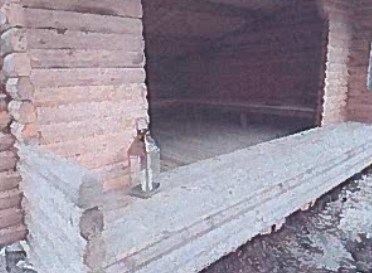 Kortfattet ProsjektsammendragBygging av gapahuk i forbindelse med klatrepark i Nord Odal sammen med Nord Odal Turlag. Gapahuken gir mulighet til å sitte tørt ved regn og benker er brede nok til at overnatting er mulig.PROSJEKTDATAType ProsjektDistrict GrantTotalt BudsjettNOK PROSJEKTDATAPeriode2015 - 2016Samlet TRF bidragPROSJEKTDATASamlet DDF/distriktsmidler5.437PROSJEKTDATAPROSJEKTDATANorgeNorgeMottakerlandMottakerlandPROSJEKTDATARotary Distrikt2305Distrikt/landPROSJEKTDATAPrimær KlubbLokal klubbPROSJEKTDATAAndre klubberAndre klubber PROSJEKTDATAPROSJEKTDATASamarbeidsorganisasjonBudsjett/RegnskapNOKInnkjøp utstyr, frakt28.000TekstSamlet kostnadsbudsjett28.000Egenkapital fra primære klubber, netto4.563Egenkapital andre klubber18.000Tilskudd Distrikt (DDF, etc)5.437Tilskudd TRFSamlet finansiering28.000Stipulert verdi av egeninnsats fra klubben(e)